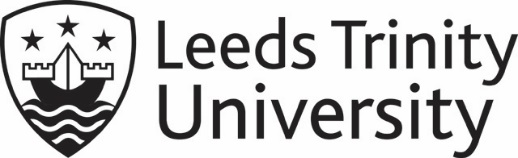 MODULE DESCRIPTORModule code (available from Student Administration)XBCICE6013Module titleExploring Contemporary Issues in PCETModule level6Credit value (10, 20, etc. as appropriate)30Maximum student number24Prerequisites (module code plus title (italics)) (if there are no prerequisites state ‘None’)NoneSemester(s) / term(s) offered Year-long (Semesters)Delivery venue(s)Barnsley CollegeFirst delivery (this version) (academic year only)2023/24All programmes on which this module is approved for deliveryProfessional Graduate Certificate in Education (Post-compulsory Education)School to which the module belongsInstitute of Childhood and EducationParent DepartmentSchool of Teacher EducationLearning outcomesLearning outcomesNumberOn successful completion of the module, students will be able to:1Critically review a range of policy initiatives and their impact upon PCET provision and the role of the teacher within PCET. (PS 12)2Reflect upon and evaluate the underpinning values and assumptions of individual policies and how these have influenced curriculum content and delivery. (PS 2)3Critically evaluate impact data of the COVID-19 in terms of student wellbeing, inclusion and student opportunities and consider what pedagogic responses may mitigate such impact (PS 5, 7)4Critically consider specific interventions which address students’ social, emotional and mental health and how they may be incorporated in personal professional practice. (PS 11, 13)Indicative Module contentThis module is complementary to ‘The Role of Theory and the Use of Evidence-Informed Practice in PCET’, and addresses some fundamental consequences of two major contemporary influences within PCET; policy and pandemic. The module begins by developing a critical understanding of policy flow and how this influences curriculum design, the student experience and concepts of quality within the PCET context. Trainees reflect upon these issues and explore the values which drive educational policy and the consequences for practice.The module then focuses upon the impact of the COVID-19 pandemic in terms of students’ social, emotional and mental health and how this may influence maladaptive behavioural responses both in the classroom and in wider settings. It then returns to the policy context and explores the relationship between policy and how the pandemic has revealed possible differential consequences for policies along geographic and socio-economic boundaries.Learning and teaching methodsA summary statement of learning and teaching methods used and the time allocated to each.Learning and teaching methodsA summary statement of learning and teaching methods used and the time allocated to each.Learning and teaching methodsA summary statement of learning and teaching methods used and the time allocated to each.Learning and teaching methodeg. lecture, seminar, tutorial, workshopEach must be easily classifiable into one of the three categories of Scheduled learning and teaching activities, Guided independent study and Placement / study abroadTotal student hoursie. the number of hours expected to be undertaken by each individual student, eg. actual placement hoursIntended group sizeRequired for timetabling planning purposesSeminar/workshops10024Guided independent study (Balancing figure)2001Total hours (10 per credit point)300Learning resourcesAn indicative list of essential learning resources, including journals and websites, with essential reading identified as such.Essential Reading
Alexander, R. (2021). Education in Spite of Policy. Routledge. Dix, P. (2017). When the Adults Change, Everything Changes: Seismic Shifts in School Behaviour. Independent Thinking Press.Jensen, F.E. (2015). The Teenage Brain: A neuroscientist’s survival guide to raising adolescents and young adults.  Thorsens.Thompson, I. and Ivinson, G. (2020) Poverty in Education Across the UK: A Comparative Analysis of Policy and Practice. Policy Press.   Further ReadingTomlinson, S. (2005). Education in a Post- Welfare Society.  Open University Press. Loo, S. and Jameson, J. (Eds.). (2016) Vocationalism in Further and Higher Education: Policy, Programmes and Pedagogy.  Routledge. Norwich, B. (2002). Education and Psychology in Interaction: Working With Uncertainty in Interconnected Fields (Routledge Research in Education).  Routledge.JournalsJournal of Education PolicyJournal of Critical Education Policy Studies Journal of Further and Higher EducationOxford Review of Education Journal of Vocational Education and Training  Websiteshttps://epi.org.uk/ https://www.brookings.edu/ https://www.hepi.ac.uk/ https://www.nfer.ac.uk/ https://educationhub.blog.gov.uk/ https://www.gov.uk/coronavirus https://www.youngminds.org.uk/ https://assets.publishing.service.gov.ukf https://blog.insidegovernment.co.uk    AssessmentAny choices of assessment components available to students must be clearly indicated, with the alternatives detailed in separate rows.AssessmentAny choices of assessment components available to students must be clearly indicated, with the alternatives detailed in separate rows.AssessmentAny choices of assessment components available to students must be clearly indicated, with the alternatives detailed in separate rows.AssessmentAny choices of assessment components available to students must be clearly indicated, with the alternatives detailed in separate rows.AssessmentAny choices of assessment components available to students must be clearly indicated, with the alternatives detailed in separate rows.Component form(eg, Essay or Online test)Each must be entered in a separate row and be easily classifiable into one of the three categories of Written exams, Coursework and Practical examsMagnitude(eg. 2,000 words or 2 hours)Weighting and/or Pass/FailTiming(Which semester and approximate timing within it, eg. mid- / end)Learning Outcomes assessed(eg. 1, 2)Seminar Delivery10 minutes per studentPass/FailSemester 2 (beginning) 1, 2Training Handout 2,000 words Pass/FailSemester 2 (mid)4Oral Poster Viva2,000 words equivalencyPass/FailSemester 2 (end)3FOR YEAR-LONG MODULES – please indicate in the following boxes, the assessment(s), if the module is only studied for one semester.FOR YEAR-LONG MODULES – please indicate in the following boxes, the assessment(s), if the module is only studied for one semester.FOR YEAR-LONG MODULES – please indicate in the following boxes, the assessment(s), if the module is only studied for one semester.FOR YEAR-LONG MODULES – please indicate in the following boxes, the assessment(s), if the module is only studied for one semester.FOR YEAR-LONG MODULES – please indicate in the following boxes, the assessment(s), if the module is only studied for one semester.Are there any specific components that must be passed to pass the module overall?Are there any specific components that must be passed to pass the module overall?YesYesYesDetails of, and rationale for, components that must be passed (if applicable)Details of, and rationale for, components that must be passed (if applicable)All components of assessment must be passed to pass the module.All components of assessment must be passed to pass the module.All components of assessment must be passed to pass the module.Further details relating to assessment(eg. the make-up of any portfolio, non-standard marking criteria, ‘qualifying marks’ and marking schemes, how ethical approval is obtained for any research element of the module and how any research proposal or feasibility study contributes to the assessment and grading of the module)Further details relating to assessment(eg. the make-up of any portfolio, non-standard marking criteria, ‘qualifying marks’ and marking schemes, how ethical approval is obtained for any research element of the module and how any research proposal or feasibility study contributes to the assessment and grading of the module)Further details relating to assessment(eg. the make-up of any portfolio, non-standard marking criteria, ‘qualifying marks’ and marking schemes, how ethical approval is obtained for any research element of the module and how any research proposal or feasibility study contributes to the assessment and grading of the module)Further details relating to assessment(eg. the make-up of any portfolio, non-standard marking criteria, ‘qualifying marks’ and marking schemes, how ethical approval is obtained for any research element of the module and how any research proposal or feasibility study contributes to the assessment and grading of the module)Further details relating to assessment(eg. the make-up of any portfolio, non-standard marking criteria, ‘qualifying marks’ and marking schemes, how ethical approval is obtained for any research element of the module and how any research proposal or feasibility study contributes to the assessment and grading of the module)Assessment 1: Seminar DeliveryFor an allocated policy, develop and deliver a seminar which critically reviews the policy, its aims, underpinning values, any possible assumptions it may demonstrate and its impact upon PCET provision.  Assessment 2: Training HandoutDrawing upon a valid, critically-evaluated evidence base, design and produce a training handout for trainee teachers and /or parents which explores and explains appropriate interventions that mitigate disruptive or maladaptive student behaviour.Assessment 3: Oral Poster VivaDesign a poster which explores critically the evidence of impact that the Covid-19 pandemic has had in terms of educational progress with differing socio-economic and/or geographical groups. The poster should also offer suggestions for pedagogic interventions that may restore any potential attainment gaps or lost learning.Each assessment task is assessed on a pass/fail basis. All assessments must be passed for the module to receive a Pass grade.Assessment 1: Seminar DeliveryFor an allocated policy, develop and deliver a seminar which critically reviews the policy, its aims, underpinning values, any possible assumptions it may demonstrate and its impact upon PCET provision.  Assessment 2: Training HandoutDrawing upon a valid, critically-evaluated evidence base, design and produce a training handout for trainee teachers and /or parents which explores and explains appropriate interventions that mitigate disruptive or maladaptive student behaviour.Assessment 3: Oral Poster VivaDesign a poster which explores critically the evidence of impact that the Covid-19 pandemic has had in terms of educational progress with differing socio-economic and/or geographical groups. The poster should also offer suggestions for pedagogic interventions that may restore any potential attainment gaps or lost learning.Each assessment task is assessed on a pass/fail basis. All assessments must be passed for the module to receive a Pass grade.Assessment 1: Seminar DeliveryFor an allocated policy, develop and deliver a seminar which critically reviews the policy, its aims, underpinning values, any possible assumptions it may demonstrate and its impact upon PCET provision.  Assessment 2: Training HandoutDrawing upon a valid, critically-evaluated evidence base, design and produce a training handout for trainee teachers and /or parents which explores and explains appropriate interventions that mitigate disruptive or maladaptive student behaviour.Assessment 3: Oral Poster VivaDesign a poster which explores critically the evidence of impact that the Covid-19 pandemic has had in terms of educational progress with differing socio-economic and/or geographical groups. The poster should also offer suggestions for pedagogic interventions that may restore any potential attainment gaps or lost learning.Each assessment task is assessed on a pass/fail basis. All assessments must be passed for the module to receive a Pass grade.Assessment 1: Seminar DeliveryFor an allocated policy, develop and deliver a seminar which critically reviews the policy, its aims, underpinning values, any possible assumptions it may demonstrate and its impact upon PCET provision.  Assessment 2: Training HandoutDrawing upon a valid, critically-evaluated evidence base, design and produce a training handout for trainee teachers and /or parents which explores and explains appropriate interventions that mitigate disruptive or maladaptive student behaviour.Assessment 3: Oral Poster VivaDesign a poster which explores critically the evidence of impact that the Covid-19 pandemic has had in terms of educational progress with differing socio-economic and/or geographical groups. The poster should also offer suggestions for pedagogic interventions that may restore any potential attainment gaps or lost learning.Each assessment task is assessed on a pass/fail basis. All assessments must be passed for the module to receive a Pass grade.Assessment 1: Seminar DeliveryFor an allocated policy, develop and deliver a seminar which critically reviews the policy, its aims, underpinning values, any possible assumptions it may demonstrate and its impact upon PCET provision.  Assessment 2: Training HandoutDrawing upon a valid, critically-evaluated evidence base, design and produce a training handout for trainee teachers and /or parents which explores and explains appropriate interventions that mitigate disruptive or maladaptive student behaviour.Assessment 3: Oral Poster VivaDesign a poster which explores critically the evidence of impact that the Covid-19 pandemic has had in terms of educational progress with differing socio-economic and/or geographical groups. The poster should also offer suggestions for pedagogic interventions that may restore any potential attainment gaps or lost learning.Each assessment task is assessed on a pass/fail basis. All assessments must be passed for the module to receive a Pass grade.Other relevant matterseg. details of where the module will be available to students on other programmes not detailed in the Learning Outcomes section aboveOther relevant matterseg. details of where the module will be available to students on other programmes not detailed in the Learning Outcomes section aboveIs this module available to Visiting / Study Abroad students (both incoming and outgoing) as a semester/ term-long module?NoIs this module available to Visiting / Study Abroad students (both incoming and outgoing) as a year-long module?No If the answer is ‘yes’ to either of these questions indicate here if the form/timing of assessment will need to be adjusted and how.N/A